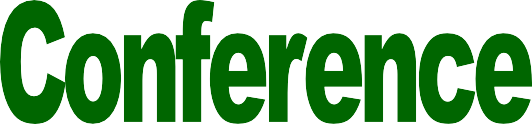 Going ViralRespiratory Syncytial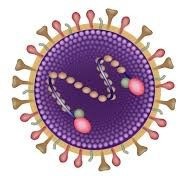 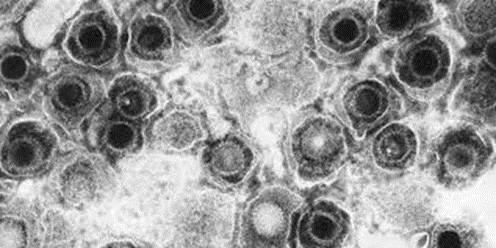 Herpes Simplex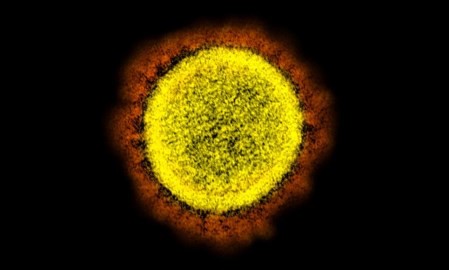 Coronavirus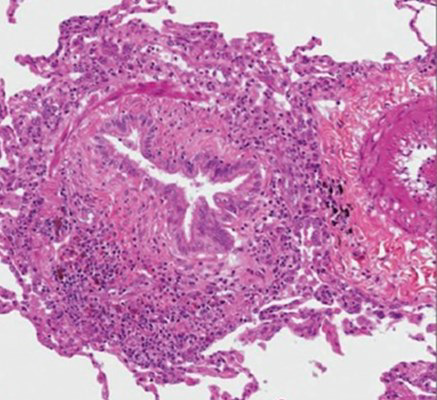 Bronchiolitis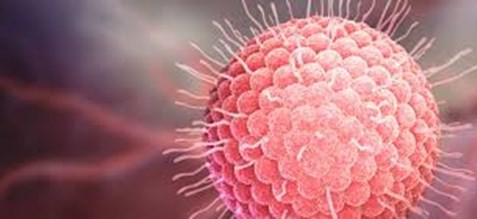 Enterovirus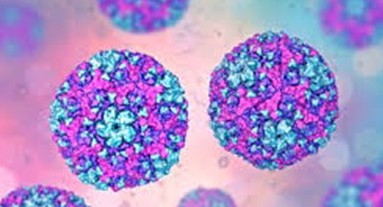 Zika Virus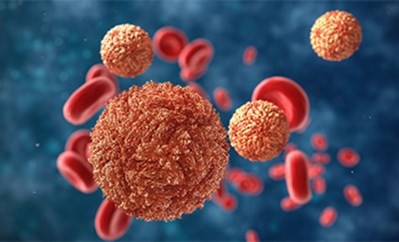 Cytomegalovirus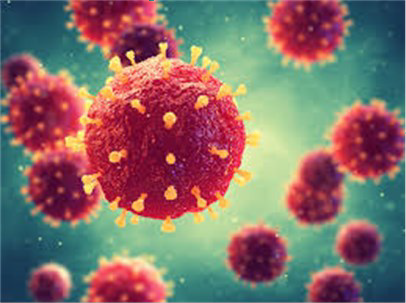 August 28, 2020Bradley Lecture Center Birmingham, AL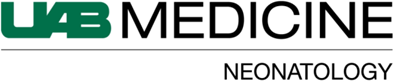 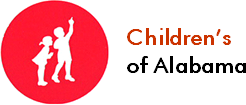 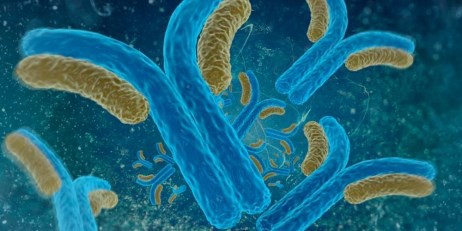 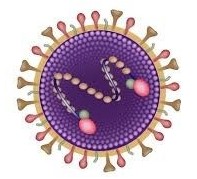 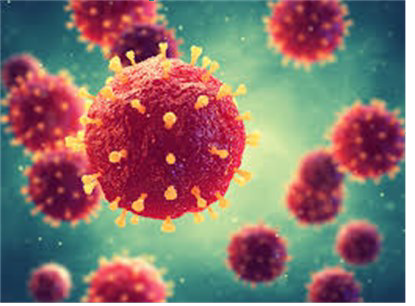 AGENDASPEAKERSSamuel Gentle, M.D. Assistant Professor Division of NeonatologyJoseph B. Philips, III, M.D.ProfessorDirector, PPHN Program Division of NeonatologyWilliam “Bill” Britt, MDCharles A. Alford Professor of Pediatrics Professor of Microbiology & Neurology Department of Pediatrics Infectious DiseaseDavid Kimberlin, MDCo-Division Director, Division of Pediatric Infections DiseaseSergio Stagno, MD., Endowed Chair in Infectious DiseaseVice-Chair for Clinical and Translational Research, UAB PediatricsProfessorSergio Stagno, MDDistinguished ProfessorChair Emeritus, UAB Department of Pediatrics Past President, UA Health Service Foundation, P.D.Division of Pediatrics Infectious DiseaseClaudette Poole, MDAssistant ProfessorAssociate Program Director, Pediatric Infectious Diseases Fellowship ProgramDivision of Pediatrics Infectious DiseaseCecelia Hutto, MDMedical Director, Hospital Infection ControlDivision of Pediatric Infectious DiseaseNazia Kabani, MDFellowDepartment of Pediatrics, Divisions ofACCREDITATIONChildren’s of Alabama designates this live activity for a maximum of 7.25 AMA PRA Category 1 Credits™.Physicians should claim only the credits commensurate  with  the extent of their participation in the activity.Children’s of Alabama is accredited by the Medical Association of the State of Alabama to provide continuing medical education for physicians.No application to the Alabama Board of Nursing has been made. Per Alabama Administration Code Chapter 610-X-10-.04e, AMA PRACategory 1 Credits™ are acceptable for CEUs. CME conversion to CEUs for this conference equals 9.3 Continuing Education Hours. To receive the Nursing Contact Hours, go to the Alabama Board of Nursing website: www.abn.alabama.govClick on Continuing Education (on the gray bar in purple letters)Click on Access Individual CE RecordWhen the Individual CE Record page opens, follow the directions on the screen.All participants will receive a Certificate of Attendance showing the total number of Contact Hours received.COORDINATORSJoseph B. Philips, III, MD Samuel Gentle, MDTara McNair, RN, BSN Julie Sai’dTammie Vines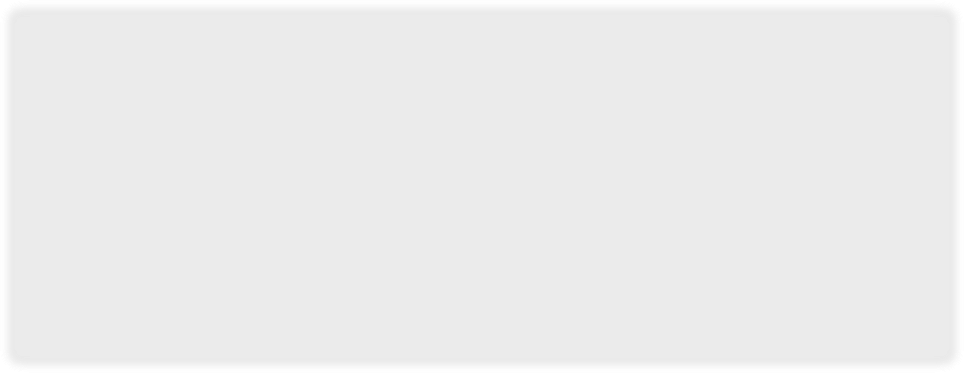 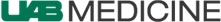 Department of Pediatrics Division of Neonatology Women and Infants Center 176F Suite 9380619 South 19th Street Birmingham, AL 35249-7335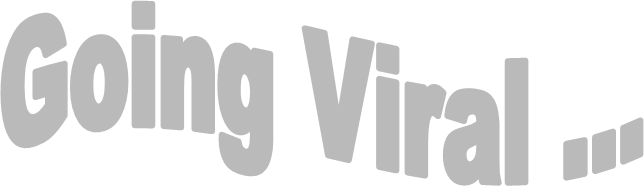 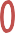 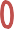 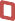 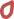 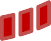 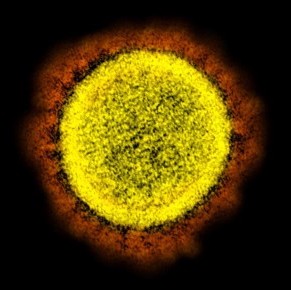 Coronavirus7:30a – 8:00aRegistration and Continental Breakfas8:00a – 8:05aWelcome -Joseph Philips, M.D. Samuel Gentle, M.D.Tara McNair, R.N., B.S.N.8:05a – 8:30aVirology 101Joseph Philips, M.D.8:30a – 9:15aCytomegalovirus Bill Britt, M.D.9:15a – 10:00aHerpes Simplex David Kimberlin, M.D.10:00a - 10:15aBreak10:15a – 11:00aRespiratory Syncytial VirusSamuel Gentle, M.D.11:00a – 11:45aEnterovirus Claudette Poole, MD11:45a – 1:00pLunch (provided)1:00p – 1:45pZika VirusSergio Stagno, MD1:45p – 2:30pVaricellaCecelia Hutto, MD2:30p – 2:45pBreak2:45p – 3:30pBronchiolitisSamuel Gentle, MD3:30p – 4:15pCoronavirus Nazia Kabani, MD4:15p – 5:00pPlagues and Pandemics Joseph B. Philips, MD